Всеукраїнські учнівські  конкурси
       Шановні вчителі! Участь у Конкурсах дасть можливість Вашим учням ще раз перевірити свої вміння застосовувати знання на практиці, відчути азарт змагання і радість успіху, увійти до складу єдиної команди дорослих і дітей, представників великих міст і маленьких селищ з різних куточків України, яких об’єднує прагнення до нових знань. 
      Всі учасники конкурсу одержать сертифікати та сувеніри, а переможці–призи.
1)Природничий конкурс "КОЛОСОК" (2-10 клас) http://www.kolosok.lviv.ua/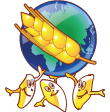 2) Міжнародний математичний конкурс "КЕНГУРУ" (2-11 клас)
http://www.kangaroo.com.ua/index.php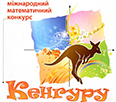 3)Всеукраїнський фізичний конкурс конкурс "ЛЕВЕНЯ" (7-11 клас)
http://www.levenia.com.ua/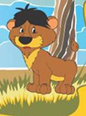 
4) Всеукраїнський історичний конкурс "ЛЕЛЕКА" (5-11клас)http://gromad-osvita.org.ua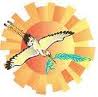 5) Міжнародна гра-конкурс з російської мови"РУССКИЙ МЕДВЕЖОНОК" (2-11 клас)
http://rm.kirov.ru/index.htm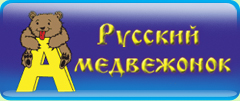 
6) Міжнародний конкурс з інформатики та комп"ютерної грамотності "БОБЕР" (5-11 клас) http://bober.net.ua/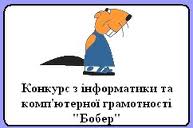 7) Всеукраїнський конкурс з англійської мови  "ГРИНВІЧ" (2-11 клас)
http://uclever.com/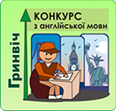 
8) Всеукраїнський конкурс з українознавства "ПАТРІОТ"( 2-11 клас)
http://uclever.com/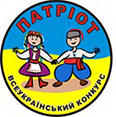 9) Всеукраїнська українознавча гра з  "СОНЯШНИК" ( 1-11 клас)
http://gra-sonyashnyk.com.ua/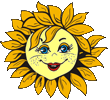 
10) Всеукраїнський конкурс з українознавства для учителів-україністів  "СОНЯШНИК-вчитель" 
http://gra-sonyashnyk.com.ua/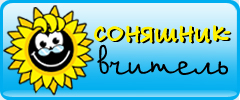 
11) Всеукраїнська природнича гра   "ГЕЛІАНТУС-природознавство для дорослих"(9-11 клас) 
http://helianthus.com.ua/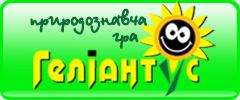 
12) Всеукраїнська  гра з англійської мови  "ПАЗЛИ"(3-11 клас) 
http://puzzle-game.com.ua/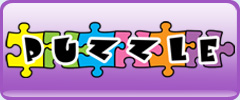 Сквирська школа № 2 © 2014